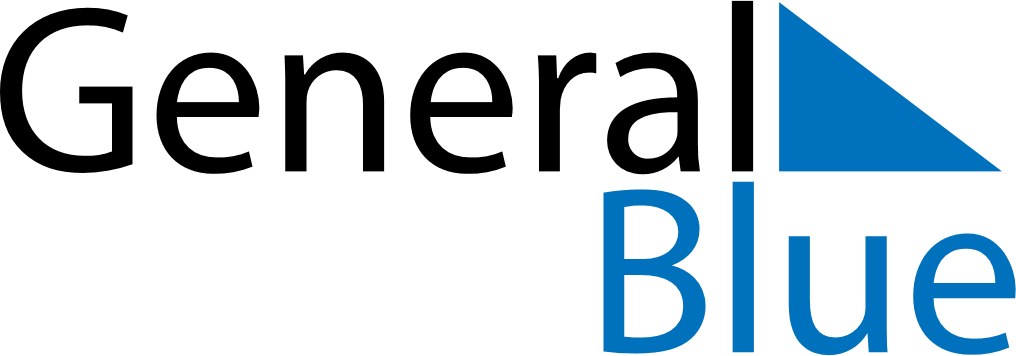 June 2023June 2023June 2023June 2023South AfricaSouth AfricaSouth AfricaSundayMondayTuesdayWednesdayThursdayFridayFridaySaturday12234567899101112131415161617Youth DayYouth Day1819202122232324Father’s Day25262728293030